Request for Expressions of InterestRERT Panel (November 2019)DETAILSAustralian Energy Market Operator LimitedLevel 22, 530 Collins StreetMELBOURNE  VIC  3000TEL:  03 9609 8000 FAX:  03 9609 8080 Table of ContentsA.	REQUEST FOR EXPRESSIONS OF INTEREST	3B.	INFORMATION FOR RECIPIENTS	6C.	REQUEST FOR EXPRESSIONS OF INTEREST CONDITIONS	8D.	EOI FORM	15Schedule 1	STATEMENT OF COMPLIANCE	17Schedule 2	THE RESERVE	18Schedule 3	PRICES	43Schedule 4	Consent	44Schedule 5	BASELINE CALCULATIONS	45Schedule 6	PROPOSED RERT PANEL AGREEMENT	52REQUEST FOR EXPRESSIONS OF INTERESTBackgroundAs the national energy market operator and planner, AEMO plays an important role in supporting the industry to deliver a more integrated, secure, and cost effective national energy supply. AEMO operates Australia’s largest gas and electricity markets and power systems, including the:National Electricity Market (NEM), the interconnected power system in Australia’s eastern and south-eastern seaboard.Wholesale Electricity Market (WEM) and power system in Western AustraliaAEMO also operates the:Victorian declared wholesale gas market (DWGM) and the Victorian gas transmission system.Wholesale gas short term trading market hubs in Adelaide, Sydney and Brisbane.Wallumbilla gas supply hub in Queensland.National gas market Bulletin Board.Western Australia gas Bulletin Board.With its broad national focus on the future, AEMO’s objectives are to promote efficient investment in and operation of Australia’s electricity and gas services for the long-term interests of consumers with respect to price, quality, safety, reliability and security of energy supply.ReserveOne of AEMO’s functions under the National Electricity Rules (Rules) is to monitor the reliability of supply in the NEM and to take all reasonable actions to ensure reliability. Where practicable, AEMO must maintain power system security by negotiating and entering into reserve contracts.  In doing so, AEMO must comply with the Rules, RERT principles and RERT guidelines.  The Need for a RERT PanelIn order to provide AEMO with an expedited process for the procurement of reserve for situations where AEMO might have less than 10 weeks’ notice of a projected shortfall in reserve, AEMO is empowered by the RERT guidelines to create a panel of entities (RERT Panel) that may be called upon to tender for and enter into reserve contracts where:AEMO has between 10 weeks’ and 7 days’ notice of a projected shortfall of reserves (Medium Notice Situations); and AEMO has between 3 hours’ and 7 days’ notice of such a shortfall (Short Notice Situations).  The procedure AEMO will follow is detailed in the Procedure for the Exercise of the RERT.Eligible ReserveIn seeking to become members of the RERT Panel, Recipients need to be aware of the types of reserve that AEMO would be prepared to purchase.Load reductionThis usually involves the interruption of, or reduction in, the consumption of electricity by a load.  The load to be interrupted or reduced need not be located in the same region as the region in respect of which reserve is sought by AEMO, but must usually take its supply from the region experiencing the reserve shortfall. It is also possible that the reduced load is available because generation that is not connected to the national grid is used to supply electricity to the load.If registered as a Scheduled load, Recipients should indicate this in their EOI. Load reduction specifications sought by AEMO are as follows:Available weekday (excluding public holidays) with:10 minute notification; or1 hour notification Available 24 hours a day, 7 days a week with:10 minute notification; or1 hour notificationReserve minimum is 5MW.AEMO will consider responses with the above reserve specifications more favourably than those that do not meet these specifications but reserves the right to accept them or otherwise at its discretion.Generation increaseThis usually involves the generation of electricity from a generating unit. Generating units need not be located in the same regions as the region for which reserve is sought by AEMO, but must have a connection point located in the region for which reserve is sought. Subject to the eligibility criteria below, it may involve the generation of electricity by a scheduled generating unit or non-scheduled generating unit.Recipients should indicate whether the generating unit offered is a scheduled generating unit or a non-scheduled generating unit in their EOI. AEMO’s preferred reserve specifications are as follows:available 7am to 11pm weekdays (excluding public holidays); or available 24 hours a day, 7 days a week but AEMO reserves the right to accept otherwise at its discretionReserve minimum is 5MW.AEMO will consider responses with the above reserve specifications more favourably than those that do not meet these specifications but AEMO reserves the right to accept them or otherwise at its discretion. Ineligible ReserveThe following are ineligible for consideration as reserve:Reserve that is being provided by scheduled generating units or scheduled loads for which dispatch offers or dispatch bids have been submitted or are considered by AEMO to be likely to be submitted or be otherwise available for dispatch in the trading intervals during which the reserve is required. Reserve that is required or might be required or available to be provided under any other agreement or arrangement, including any electricity supply agreement or arrangement, any demand side management agreement or arrangement or any other similar agreement or arrangement in the trading intervals during which the reserve is required.Ownership of Assets used to provide ReserveIt is not necessary for the Recipient to be the owner of a facility used to supply reserve.  Where a Recipient does not own the relevant facility being used to offer reserve, they will need to demonstrate the existence of a contractual relationship with the owner whereby the owner has permitted the use of the facility in this manner.Request for Expressions of InterestExpressions of interest are requested from suitably qualified persons who wish to become members of the RERT Panel.INFORMATION FOR RECIPIENTSGlossaryIn this Request for Expressions of Interest:A capitalised word or phrase has the meaning set out opposite that word or phrase below or in the Details;A word or phrase in italics has the same meaning given to that term in the Rules; andA reference to a “Rule” followed by a number refers to a provision of the Rules.Recipients Must Inform ThemselvesPrior to submitting an Expression of Interest (EOI), Recipients must have informed themselves fully concerning the nature, extent and requirements of this Request for Expressions of Interest, and made all examinations, investigations, interpretations, deductions and conclusions as to the costs, procedure and any difficulties in doing so.QueriesRecipients must address any queries to the AEMO RERT Manager in writing.Conditions of Submitting an EOIRecipients must comply with Section C.Nature of Request for Expressions of InterestThis Request for Expressions of Interest is an invitation to treat and is not intended to have any contractual effect.  No contract will be entered into until a contract based on the proposed RERT Panel Agreement is entered into as contemplated by Section C18.REQUEST FOR EXPRESSIONS OF INTEREST CONDITIONSSubmiting an EOI Lodgement RequirementsA Recipient must submit an EOI that meets the following requirements:The EOI must be completed (that is, Section D:  EOI Form and all relevant schedules are completed) and signed, and all pages of the EOI initialled, by a duly authorised officer of the Recipient.A Recipient must lodge a separate EOI Form for each Reserve offered.Two electronic copies of all EOIs from the one Recipient must be submitted.  One must be in pdf format and be a copy of a hard copy completed, signed and initialled as required above;  the second must be in Microsoft Word format (any spreadsheets must be in Microsoft Excel format) and must be submitted to the following email address by 4:00 pm EST on the Closing Date:rert@aemo.com.auThe EOI must remain open for acceptance by AEMO for at least the Validity Period.Additional information may be submitted with their EOI if, in the Recipients’ opinion, it is necessary for a proper understanding of their EOI.Statement of ComplianceThe EOI Form and schedules have been developed to enable AEMO to evaluate EOIs in accordance with the evaluation criteria detailed in Section C.10. If a Recipient cannot comply with any element of the EOI Form or schedules, the Recipient must specify in the Statement of Compliance the nature of, and reasons for, the non-compliance.Recipients should note that a failure to comply with any of the other lodgement requirements may lead to rejection of their EOI.Information Provided by AEMOUpon submission of their EOI, Recipients are taken to have:carefully examined and satisfied themselves of the requirements of this Request for Expressions of Interest;examined all information relevant to the risks, contingencies and other circumstances relevant to becoming a member of the RERT Panel as may be available by making reasonable enquiries, including having read and understood the Rules, RERT guidelines and Procedure for the Exercise of RERT;satisfied themselves as to the correctness and sufficiency of their EOI;  andinformed themselves of all matters and things necessary for the proper performance of any resulting contract to the extent that no charge in excess of, or in addition to, the prices submitted will be claimed from AEMO.Prices for ReserveThe prices payable for any Reserve that might be procured by AEMO using the invitation to tender process under the proposed RERT Panel Agreements are as follows:Availability ChargeNo availability charge is payable for Reserve procured in Short Notice Situations.  For Medium Notice Situations, an availability charge may apply where significant overheads are incurred in making the Reserve available  It must be priced as a rate in dollars per day or weekday (as the case may be). It will be payable when the Reserve is available to AEMO, regardless of whether AEMO has dispatched or activated it.  Where an Availability Payment is payable, the amount and the payment of the Availability Charge can be affected in 3 ways:TestingThe provider must complete a test of the reserve, at the providers cost, by the date notified by AEMO to confirm that the tendered amount of reserve can be provided.  If the initial test result indicates that the tendered amount of reserve cannot be provided, the provider can request a retest by the date notified by AEMO, at the provider’s cost.  If the highest performing test undertaken yields an outcome where the available capacity of the reserve is less than the initial contracted reserve, AEMO may reduce the contracted reserve amount to the amount tested and on a pro rata basis, reduce the Availability Charge.  For example, where the reserve initially contracted is 10MW, but the highest performing test result yields a reserve of 8MW, the contracted reserve amount will be 8MW and the Availability Charge will be 80% of the tendered lump sum amount.Advice that reserve is unavailableDuring the reserve period, the provider will be required to advise AEMO on the availability of the reserve on an ongoing basis using the AEMO web portal. If the provider advises AEMO that the contracted reserve is not available, the reserve will be considered unavailable.  Non-delivery of reserveIf AEMO has not been advised of unavailiability and AEMO issues an instruction to activate or dispatch the reserve for a day or weekday (as the case may be) and the amount of reserve activated or dispatched is 80% or less than 80% of the amount instructed, the reserve will be considered to have been unavailable for a period determined by the panel agreement.Pre-Activation Charge No pre-activation charge is payable for Reserve comprised of scheduled reserve.  A pre-activation charge applies where significant additional operating costs are incurred in making Reserve comprised of unscheduled reserve available for activation.  It will apply to unscheduled reserve that can be activated quickly if pre-activated.  It must be priced as a rate in dollars per “pre-activation instruction”.  It will be paid only if AEMO issues a “pre-activation instruction” in accordance with the proposed reserve contract to alert a provider to be ready to respond to a possible activation instruction, regardless of whether the unscheduled reserve is activated.  A re-issue of the “pre-activation instruction” to revise an earlier advice shall not incur an additional charge.The pre-activation charge is not payable in the event of non-delivery of the Reserve. Usage ChargeThe usage charge applies to Reserve where significant operating costs are incurred by a provider when the Reserve is delivered in response to a dispatch or activation instruction.  It must be priced as a rate in dollars per MWh of energy:for generation, this is calculated as the increase in energy provided;  andfor load reduction, this is calculated as the reduction in energy usage by the relevant load.A provider will only be paid for the Reserve delivered up to the limit of the amount of Reserve sought in the dispatch or activation instruction and only between the times specified in the relevant dispatch or activation instruction. For load reduction, the Usage Charge will be calculated against baselines and baseline adjustments in paragraph 5 below. It is possible that the relevant load might be off-line and seemingly not available as Reserve. In this case, if that load was notified to AEMO to return on-line and that return was anticipated to exacerbate any reliability problems if it were to return on-line, the provider would, at AEMO’s discretion, be paid the appropriate usage charge to keep the load off-line. Tenderers should state in their offer whether their load is “flat” or “variable” and if variable, should provide information indicating the nature and extent of the variability.The Usage Charge is only payable if an activation or dispatch instruction is issued to the provider.Early Termination ChargeThe early termination charge applies only to reserve procured in Medium Notice Situations where AEMO opts to terminate a reserve contract prematurely.  One termination price will apply for each reserve contract.Baselines for Demand ResponseIn the case of demand response, baseline calculations will be used to determine the quantity of reserve activated.When a demand response event occurs the response calculated for the usage payment is the difference between the metered quantity of the resource and the baseline energy for the resource, where the baseline energy is an estimate of what demand would have been had there been no demand response.The baseline methodology draws on approaches developed under AEMO’s Demand Response Mechanism (DRM) proposals in 2013, which was based on methods used internationally and assessed for application within a NEM context.In order to ensure that the baseline is appropriate when measured against actual consumption, AEMO may compare the providers’ baseline under the baseline formulation [set out in Schedule 5 against the last 60 non-event days metered history and if they vary from each other by a value greater than or equal to 20% Relative Root Mean Squared Error (RRMSE), AEMO may adjust the variables used to determine the baselines applicable to ones that AEMO reasonably determines better reflect the provider’s typical demand.An explanation of the baseline calculations is included in Schedule 5.Prices to be Submitted Prices must be submitted by Recipients who are in a position to offer reserve during Short Notice Situations only.  These prices will be fixed for the term of any resulting RERT Panel Agreement.All prices must be submitted exclusive of GST and must be fixed for the period of the proposed reserve contract.  Successful Recipients will be aware that, as part of AEMO’s settlements process, charges will be grossed up for GST in accordance with Rule 3.15.10A.Recipients must structure the price payable for the Reserve as follows:Pre-Activation price Recipients of Reserve comprised of unscheduled reserve must nominate in Schedule 3 of the EOI Form the pre-activation charge on a dollar per “pre-activation instruction”.Usage priceRecipients must nominate in Schedule 3 of the EOI Form the usage charge on a dollar per MWh basis.DisclaimerExcept to the extent required by law, AEMO does not accept any responsibility to Recipients or third parties under the law of contract, tort (including negligence) or otherwise, for any loss or damage whatsoever that may arise from any information provided by AEMO.AEMO accepts no responsibility for any interpretation that may be placed on this Request for Expressions of Interest.The information contained in this Request for Expressions of Interest is furnished for the convenience of Recipients.  Any information provided by AEMO is not guaranteed and EOIs must be based on Recipients’ own investigations and determinations.  AEMO makes no warranties or representations on the contents, or adequacy, of any information provided to Recipients.No LiabilityExcept where it would be illegal to do so, AEMO is not liable in any way for the accuracy or completeness of this Request for Expressions of Interest, or for any loss or damage of whatever kind (whether foreseeable or not) however arising, suffered or incurred by any person in connection with this Request for Expressions of Interest (including by reason of any negligence, default or lack of care).Queries, Discrepancies or ErrorsIf Recipients find any discrepancy, error, or have any doubt as to the meaning or completeness of this Request for Expressions of Interest and they wish to clarify the discrepancy, error or doubt, they should notify the AEMO RERT Manager in writing at least 14 days before the Closing Date, whereupon AEMO may issue an Addendum clarifying the discrepancy, error, or query (as the case may be) in accordance with Section C.8. AddendaAEMO may issue an Addendum clarifying any matter contained in this Request for Expressions of Interest at any time not less than 5 business days prior to the Closing Date. AEMO will issue formally numbered Addenda on its website.No representation or explanation to Recipients as to the meaning of this Request for Expressions of Interest, or as to anything to be done or not be done by the successful Recipient will be taken to be included in this Request for Expressions of Interest unless it is contained in an Addendum.ConfidentialityAEMO declares that EOIs are confidential information and will not be disclosed outside AEMO unless it is:to persons nominated by participating jurisdictions for the purpose of AEMO consulting with participating jurisdictions and agreeing cost-sharing arrangements between regions (if applicable) as required under the National Electricity Rules (Note that AEMO is only required to consult with jurisdictions when deciding whether to enter into reserve contract, not Panel Agreements, however AEMO will need to also disclose EOIs for Panel Agreements to jurisdictions to ensure all relevant information is considered as part of the jurisdictional consultation);disclosed to a Network Service Provider for the purpose of assessing the feasibility of any proposed reserve;required by law (including the Rules or RERT guidelines), or in the course of legal proceedings, or proceedings under Rule 8.2;requested by any regulatory or other government authority having jurisdiction over AEMO or its activities;  andto AEMO’s external advisers, consultants or insurers, in which case the Recipient is deemed to have consented to this disclosure by providing the EOI, or in accordance with the Rules.Recipients acknowledge that details of EOIs will need to be provided to AEMO operational staff for the purpose of updating procedures and training staff in preparation for the procurement of reserve and administering any resultant reserve contracts.  EOI EvaluationWithout prejudice to AEMO’s right to reject non-conforming EOIs, during the EOI evaluation process, AEMO may seek clarification from Recipients of matters raised and rectification or resolution of errors or omissions in EOIs.  Recipients may be required to attend meetings with AEMO at a time and place to be notified by the AEMO RERT Manager to review and discuss any such matters.AEMO will evaluate the EOIs taking into account the following criteria:the nature and location of the Reserve;the expected reliability and availability of the offered reserve, including the completion of any tests required by AEMO to demonstrate reliability and availability; the impact of any requested changes to the proposed RERT Panel Agreement;  compliance with the Procedure for the Exercise of RERT, the RERT Principles, RERT Guidelines and the Rules;  andany other factors AEMO considers to be relevant.AEMO may, in its absolute discretion, evaluate and accept EOIs that do not meet the lodgement requirements in Section C.1, but AEMO is not obliged to do so.  Subject to Sections C.11 and C.12, AEMO will advise Recipients of the outcome of this Request for Expressions of Interest within 5 weeks of the Closing Date.AEMO not Bound to ProceedAEMO is under no obligation to proceed with, or accept any EOI, to complete the process outlined in this Request for Expressions of Interest or ultimately purchase any goods or services that comprise any part of the Reserve.No Obligation to DebriefAEMO is under no obligation to debrief any Recipient as to AEMO’s evaluation of EOIs, or give any reason for the acceptance of or non-acceptance of any EOI.No Reimbursement for Costs of Preparing and Submitting an EOINo Recipient is entitled to be reimbursed for any expense or loss incurred in the preparation and submission of its EOI or for any costs incurred in attending meetings with AEMO during the EOI evaluation process.Ownership of EOIsAEMO will retain and own all EOIs submitted as a result of this Request for Expressions of Interest.  Apart from AEMO’s right to copy EOIs for the purposes of evaluation, Recipients’ intellectual property rights in their EOIs are not affected by AEMO’s rights under this Section C14.Acceptance Of EOINo EOI shall be taken to have been accepted by AEMO until notification of acceptance has been given in writing by AEMO to the successful Recipient.No PublicityRecipients must not make any public or media announcement about this Request for Expressions of Interest or the outcome of this Request for Expressions of Interest without AEMO’s prior permission.No Collusion or Dealings with CompetitorsRecipients must ensure that they (and their principals, employees, agents and contractors) do not:discuss this Request for Expressions of Interest with any  provider or potential provider of reserve;  orengage in any conduct that is designed to, or might have the effect of, lessening competition in the supply to AEMO of reserve.Recipients who wish to engage in legitimate teaming or sub-contracting discussions with persons who might be in a position to offer Reserve must gain AEMO’s prior approval to do so.  Proposed RERT Panel AgreementRERT Panel membership will be governed by the terms of the proposed RERT Panel Agreement contained in Schedule 6 to the EOI Form.Recipients must not include their own standard or general conditions of contract with their EOIs.  Recipients who wish to propose any change to the proposed contract should include their comments in the Statement of Compliance and provide a copy of the document showing the exact change proposed by using the “Track Changes” function in Microsoft Word.  Recipients will be taken to have accepted the proposed RERT Panel Agreement without variation if they do not provide a copy marked in this way.EOI FORMRERT PanelTo:	Australian Energy Market Operator Ltd
Level 22, 530 Collins Street
MELBOURNE  VIC  3000Expression of InterestFrom:  D.1.	Expression of InterestThe Recipient hereby submits an Expression of Interest in becoming a member of the RERT Panel in accordance with the requirements of the Request for Expressions of Interest, subject to the Statement of Compliance in Schedule 1.  D.2.	Agency/Joint SubmissionThe Recipient is/is not acting as agent or trustee for another person, or lodging an EOI jointly with other persons.(If the Recipient is acting as an agent or trustee, full details must be provided in this section.)D.3.	Ability to Offer Reserve The Recipient is in a position to respond to any invitation to tender to provide reserve in the circumstances referred to in Schedule 2 and the prices referred to in Schedule 3. D.4.	Validity PeriodThis EOI and the offer it contains will remain open for acceptance by AEMO for the Validity Period.	D.5.	Reserve Availability The Reserve that is likely to be offered by the Recipient must not have been offered to anyone else for provision in the National Electricity Market and must not be so offered, except on terms to be agreed with AEMO.  The Recipient provides the consent specified in Schedule 4 to assist AEMO in making its inquiries in respect of the availability of the Reserve should the Recipient be offering Reserve at any time during the proposed RERT Panel Agreement.D.6.	RERT Panel AgreementThe Recipient provides in Schedule 6 a copy of the proposed RERT Panel Agreement with the Recipient’s proposed changes in “track changes” mode.ORThe Recipient accepts the proposed RERT Panel Agreement as provided.D.7.	Addenda to Request for Expressions of Interest (only if Addenda received)In the preparation of its EOI, the Recipient acknowledges having received the following Addenda, if any, to the Request for Expressions of Interest:Addendum No.	1 		DatedAddendum No.	2		DatedAddendum No.	3		DatedNOTE:  Capitalised terms in this EOI Form and Schedules are defined in the Request for Expressions of Interest;  italicised terms are defined in the National Electricity Rules.Dated this	day of		STATEMENT OF COMPLIANCEI [Recipient] confirm that this EOI conforms in every respect with the Request for Expressions of Interest.ORI [Recipient] confirm that this EOI does not conform with the Request for Expressions of Interest in the following ways:Recipient’s Name		_________________________________Recipient’s Signature		_________________________________Date				_________________________________THE RESERVEReserveThe Recipient is in a position to offer to AEMO the following Reserve:Estimate of Likelihood of Availability of OfferFor each of the Reserves the Recipient is in a position to offer, the Recipient must indicate the likelihood that it will be available if the Recipient were in receipt of an invitation to tender for its provision during a Medium Notice Situation or Short Notice Situation (as the case might be) as follows:2.1	For Medium Notice Situations2.2	For Short Notice SituationsType of ReserveFor each of the Reserves the Recipient is in a position to offer, if it is:Scheduled reserve – generation increase, complete item 4;Scheduled reserve – load reduction, complete item 5; Unscheduled reserve – generation increase, complete item 6;Unscheduled reserve – load reduction, complete item 7. Scheduled Reserve – Generation IncreaseFor each of the Reserves the Recipient is in a position to offer, if it is to be provided by a scheduled generating unit, the following information must be supplied:4.1	Details of Scheduled Generating UnitCopy and paste this table as many times as necessary for each scheduled generating unit.4.2	Constraints4.3	Minimum Technical Requirements4.4	24-hour Contacts for the purpose of responding to an Invitation to Tender:4.5	Contacts for operational communications:4.6	Performance CriteriaCopy and paste this table as many times as necessary for each scheduled generating unit.4.7	Reserve Availability4.8	Reserve ReliabilityCopy and paste this table as many times as necessary for each scheduled generating unit.4.9	Measurement of ReserveCopy and paste this table as many times as necessary for each scheduled generating unit.Scheduled Reserve – Load ReductionFor each of the Reserves the Recipient is in a position to offer, if it is to be provided by a reduction in load, the following information must be supplied:5.1	Activation by Blocks AEMO requires that the Reserve that is made up of a number of reductions in load, which might be across one or more locations, be offered as a “Block” of at least 5MW.  The load that makes up each Block must be situated in the same region.Copy and paste all of the following items and complete for each Block.5.2	Common Characteristics of Block The Block must contain the following common characteristics:5.3	Details of Load Reduction(Insert details in Excel spredsheet)The Tenderer must provide details of all the NMIs which, as at the commencement date or at any time during the term, are related to equipment, plant or processes owned, contracted or controlled by the Reserve Provider including NMI’s which are not related to the provision of reserve.The Tenderer must also provide details of any battery supporting the reserve.5.4	OwnershipFor each load reduction, please identify the load by the number used in the table in item 5.2 above including NMI, and confirm whether the Recipient owns the facility being used to provide the Reserve.  Where the Recipient does not own the relevant facility, provide evidence, including a copy of any contract by which the Reserve is being made available for provision to AEMO as Reserve.  Please label any attachment clearly with the item number to which it refers.5.5	Constraints5.6	Minimum Technical Requirements5.7	24-hour Contacts for the purpose of responding to an Invitation to Tender:5.8	Contacts for operational communications:5.9	Performance Criteria5.10	Reserve Availability5.11	Reserve Reliability5.12	Measurement of Reserve7.13	TestingUnscheduled Reserve – Generation IncreaseFor each of the Reserves the Recipient is in a position to offer, if it is to be provided by a non-scheduled generating unit, the following information must be supplied:6.1	Details of Non-scheduled Generating UnitCopy and paste this table as many times as necessary for each non-scheduled generating unit.6.2	Constraints6.3	Minimum Technical Requirements6.4	24-hour Contacts for the purpose of responding to an Invitation to Tender:6.5	Contacts for operational communications:6.6	Performance CriteriaCopy and paste this table as many times as necessary for each non-scheduled generating unit.6.7	Reserve Availability6.8	Reserve ReliabilityCopy and paste this table as many times as necessary for each non-scheduled generating unit.6.9	Measurement of ReserveCopy and paste this table as many times as necessary for each non-scheduled generating unit.Unscheduled Reserve – Load ReductionFor each of the Reserves the Recipient is in a position to offer, if it is to be provided by a reduction in load, the following information must be supplied:7.1	Activation by Blocks AEMO requires that the Reserve that is made up of a number of reductions in load, which might be across one or more locations, be offered as a “Block” of at least 5MW.  The load that makes up each Block must be situated in the same region.Copy and paste all of the following items and complete for each Block.7.2	Common Characteristics of Block The Block must contain the following common characteristics:7.3	Details of Load Reduction(Insert details in Excel spreadsheet)The Tenderer must provide details of all the NMIs which, as at the commencement date or at any time during the term, are related to equipment, plant or processes owned, contracted or controlled by the Reserve Provider including NMI’s which are not related to the provision of reserve.The Tenderer must also provide details of any battery supporting the reserve.7.4	OwnershipFor each load reduction, please identify the load by the number used in the table in item 7.3 including NMI, and confirm whether the Recipient owns the facility being used to provide the Reserve.  Where the Recipient does not own the relevant facility, provide evidence, including a copy of any contract by which the Reserve is being made available for provision to AEMO as Reserve.  Please label any attachment clearly with the item number to which it refers.7.5	Constraints7.6	Minimum Technical Requirements7.7	24-hour Contacts for the purpose of responding to an Invitation to Tender:7.8	Contacts for operational communications:7.9	Performance Criteria7.10	Reserve Availability7.11	Reserve Reliability7.12	Measurement of Reserve7.13	Testing Recipient's Name		_________________________________Recipient's Signature		_________________________________Date				_________________________________PRICESPrices are required from Recipients who are submitting an EOI in respect of Short Notice Situations only.Scheduled ReserveThe Recipient offers the Reserve for the following charges:Unscheduled Reserve40The Recipient offers the Reserve for the following charges:Recipient's Name		_________________________________Recipient's Signature		_________________________________Date				_________________________________Consent[PLEASE PROVIDE THIS CONSENT ON YOUR LETTERHEAD]To: [Insert name and address and relevant contact person]Re | Consent to Disclosure of Agreements and ArrangementsI, [insert name of Recipient], HEREBY CONSENT to the disclosure to AEMO of any information you have relating to electricity supply and demand side management agreements or arrangements or any network support agreements or arrangements affecting the reserve that I may be offering to AEMO from time to time.Please provide me with a copy of any correspondence sent to AEMO.I, [insert name and title], confirm that I am duly authorised to sign this consent on behalf of [insert name of Recipient].__________________________________		______________________(signed)						(date)BASELINE CALCULATIONSBaseline and delivered Demand ResponseWhen a demand response event occurs the response calculated for payment of the usage charge is the difference between the metered quantity of the resource and the baseline energy for the resource, where the baseline energy is an estimate of what demand would have been had there been no demand response.The following diagrams illustrate the core concepts and items used to generate a dynamic profile baseline. Please note that these diagrams are for illustration purposes only and do not accurately reflect the baseline for this activity. Key items include:Candidate and selected baseline days used to drive the unadjusted baseline Excluded days i.e. business days and not previous activation days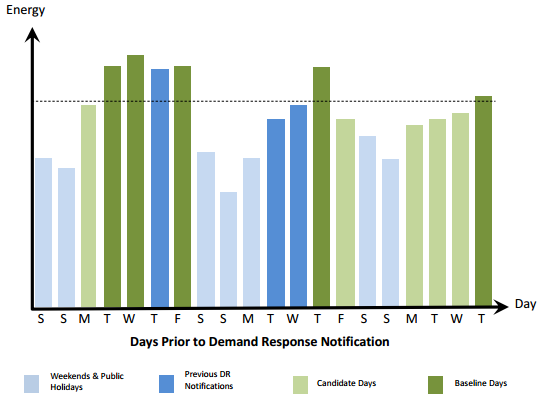 The following diagram further illustrates concepts used. Key items include:Activation periodAdjustment windowUnadjusted and Adjusted baseline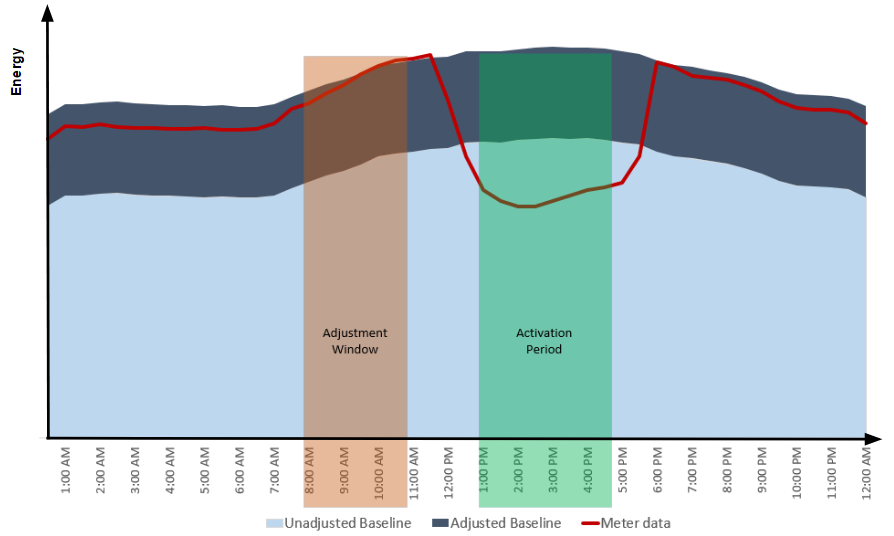 For the activation of demand response on a day, an unadjusted baseline energy is derived from meter data for a set number of prior qualifying days, collectively called the selected days.  A qualifying day must satisfy requirements like not having Demand Response Activated on that day, or not being a weekend or holiday. The set of qualifying days is taken from the baseline window period.The adjustment window is a time period prior to the activation of the demand response, and differences between metered data on the day of activation and a corresponding derived value from the selected days is used to determine an additive adjustment (which may be negative).  This is added to the unadjusted baseline energy to give the baseline energy. The demand response in a trading interval is the amount by which metered demand is less than the baseline energy, though not exceeding the amount activated by AEMO.The baseline explanations and formulas contained in this EOI and Panel Agreement assume a the provision of reserve on a weekday (excluding public holidays) basis. If the reserve provided differs from this, the baseline calculations/formulations set out below may need to be adjusted in the Panel Agreement.The following table describes these terms.CalculationsThe calculation of the demand response for a trading interval is described as follows.Where a resource is Activated to provide demand response on that day then it is necessary to use meter data for prior days to determine an unadjusted baseline which reflects an average historic consumption over the period of the demand response based on a set of prior selected days. Unadjusted baseline calculation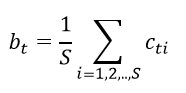 Where:b = unadjusted baseline MWh for a given time interval (t)i = one of S selected daysS = the set of selected days in the 45 calendar days immediately preceding the weekday on which reserve was Activated and for which the calculation is being made (the 45 day period).  The days in the 45 day period selected for the set will be based on weekdays on which reserve was not Activated (Non-Activated) and weekdays on which Reserve was Activated (Activated) and determined as follows:Step 1 - This set of selected days normally comprise the 10 Non-Activated Days immediately preceding the weekday on which reserve was Activated and for which the calculation is being made. Step 2 - If, in the 45 day period, there are less than 10 Non-Activated Days but 5 or more Non-Activated Days, then S comprises those Non-Activated Days. Step 3 - If, in the 45 day period, there are less than 5 Non-Activated Days, then S comprises the Non-Activated Days plus one or more of the Activated Days in the 45 days period will added to the number of Non-Activated Days so that the total number of days in the set equals 5.  The Activated Days added to the Non-Activated Days will be determined based on the level of demand during the trading intervals during the period of activation on the Activated Days (with the Activated Day with the highest demand during any trading interval during the period of activation on that Activated Day ranked highest and added to the Non-Activated Days, with the next highest ranked Activated Day added and so on, until the total number of days in the set equals 5).  If 2 or more Activated Days are ranked the same based on the highest demand during any trading interval during the period of activation, the Activated Day closest in time to the weekday on which reserve was Activated and for which the calculation is being made will be ranked higher.t = trading interval c = MWh electricity demand for a given trading interval (t) occurring on one of the selected days Relative Root Mean Squared Error (RRMSE)AEMO may measure the accuracy of the unadjusted baseline by determining the unadjusted baseline’s relative root mean squared error (RRMSE) by comparing the Reserve Provider’s unadjusted baseline against the 60 days not being Activated Days immediately preceding the weekday on which reserve was activated and for which the calculation is being made and if they vary from each other by a value greater than or equal to 20%, AEMO may adjust the variables which are used to determine the unadjusted baseline to ones which AEMO determines, acting reasonably, more accurately reflects the Reserve Provider’s typical demand.Adjustment factor calculation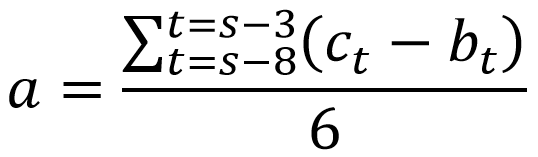 Where:a = adjustment factor (this may be positive or negative)s = the start of the trading interval (t) during which the reserve has been activated and for which the calculation is being madec = MWh electricity demand for a given time interval (t) during the period of reserve activation for which the calculation is being made.s - n = trading interval n 30-min intervals before activation start timeAn adjusted baseline is then determined by adding the adjustment factor – which may be positive or negative – to each value in the unadjusted baseline.If the adjustment factor is a positive amount, the adjustment factor is limited to an amount equivalent to 20% of the amount of the reserve.Adjusted baseline calculation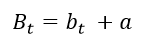 B = adjusted baseline MWh for a given trading interval (t)Delivered reserveThe delivered reserve provided by the demand response in a trading interval is based on the difference between the adjusted baseline, representing what would have happened without a demand response, and the actual metered consumption, which should reflect the demand response.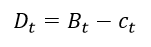 D = quantity of Reserve Activated for a given trading interval (t). c = MWh electricity demand for a given trading interval (t) during the period of reserve activation for which the calculation is being made.Where D is more than the level specified in the relevant activation instruction, D = the level specified in the relevant activation instruction.  Where D is less than zero, then D = 0.Example of baseline calculationsExample of a the CAISO “10 of 10” Unadjusted Baseline for Weekdays Excluding Public HolidaysConsider an Activity is providing demand response on Tuesday 29th of the month for the trading interval ending 1330 hours for a NMI. In order to calculate the baseline energy, the last 10 days that are not public holidays, weekend days or previous activation days are used. These are shown in the table below (shaded days are selected days).For these days the half hour ending 1330 hours metered energy is collected with these averaged to form the unadjusted baseline energy, as shown in the table below.Example of Symmetric Additive Adjustment A symmetric additive adjustment allows the unadjusted baseline to be increased or decreased by the adjustment. In the example in the Table below the adjustment window comprises the 6 trading intervals (1 to 6) ending three hours before the start of the demand response interval, which runs from trading intervals 9 to 16.In this scenario, usage during the adjustment window is higher than the unadjusted baseline energy and the use of the additive adjustment results in a positive (higher) adjustment to the baseline energy. This example does not show the impact of the additive adjustment cap.PROPOSED RERT PANEL AGREEMENT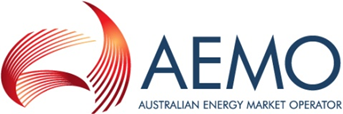 ServicesShort Notice and/or Medium Notice RERTContact details:rert@aemo.com.auClosing Date: 27 November 2019Validity Period:Until 1 July 2020AddendumAny document issued after the date of this Request for Expressions of Interest and labelled as an “Addendum” to this Request for Expressions of Interest;  collectively known as “Addenda”.AEMOAustralian Energy Market Operator Limited, ABN 94 072 010 327, 
and references to AEMO include, where the context requires it, references to AEMO’s employees, officers, contractors, consultants, advisers and other persons authorised to act for AEMO.Billing PeriodA period of 7 days commencing with the trading interval ending at 00:30 hours EST on Sunday.Expression of Interest or EOIThe offer submitted by a Recipient to become a member of the RERT Panel.EOI FormThe document contained in Section D.Medium Notice SituationsSituations where AEMO has between 7 days’ and 10 weeks’ notice of a projected shortfall in reserves.Procedure for the Exercise of RERTA procedure published by AEMO called:  Procedure for the Exercise of Reliability and Emergency Reserve Trader (RERT).  This procedure is available at http://www.aemo.com.au/Electricity/National-Electricity-Market-NEM/Emergency-Management.RecipientAny person in receipt of this Request for Expressions of Interest.Reliability StandardThe standard set out in clause 3.9.3C of the Rules Request for Expressions of Interest Is the collection of documents incorporating:Section A:  Request for EOISection B:  Information for Recipients Section C:  Request for Expressions of Interest ConditionsSection D:  EOI Formand all schedules, attachments and appendices to those documents.RERT PanelA panel of entities recruited by AEMO that might be called upon to tender for and enter into a reserve contract in Medium Notice Situations and Short Notice Situations.ReserveThe reserve that a Recipient might be in a position to provide to AEMO in response to an invitation to tender.Short Notice SituationsSituations where AEMO has between 3 hours’ and 7 days’ notice of a projected shortfall in reserves.Statement of ComplianceThe document contained in Schedule 1 of the EOI Form.Recipient:ABN:Address:Contact Person:Name:Title:Telephone No:Facsimile No:E-mail:EXECUTED by [name of Recipient] by its duly appointed representative in the presence of:)))..............................................................……..Witness..............................................................……..Name of Witness (print)..............................................................……..Authorised Officer..............................................................……..Name of Authorised Officer (print)..............................................................……..Title of Authorised Officer (print)RegionReserve (MW)Period during which reserve might be available between 1 November 2019 and 31 March 2020Period during which reserve might be available between 1 November 2019 and 31 March 2020Can the Reserve be Offered in Medium Notice Situations?(Tick if yes)Can the Reserve be Offered in Short Notice Situations?(Tick if yes)Is the Reserve scheduled reserve? Is the Reserve scheduled reserve? Is the Reserve unscheduled reserve?Is the Reserve unscheduled reserve?RegionReserve (MW)Date(s)Time(s)Can the Reserve be Offered in Medium Notice Situations?(Tick if yes)Can the Reserve be Offered in Short Notice Situations?(Tick if yes)Generation increase?(Tick if yes)Load Reduction?(Tick if yes)Generation Increase?(Tick if yes)Load Reduction?(Tick if yes)QueenslandNew South WalesTasmaniaVictoriaSouth AustraliaRegionReserve(MW)Availability if Recipient given …Availability if Recipient given …Availability if Recipient given …Availability if Recipient given …Availability if Recipient given …RegionReserve(MW)7 days’ notice(Tick if yes)2 weeks’ notice(Tick if yes)5 weeks’ notice(Tick if yes)10 weeks’ notice(Tick if yes)Other (specify)QueenslandNew South WalesTasmaniaVictoriaSouth AustraliaRegionReserve(MW)Availability if Recipient given …Availability if Recipient given …Availability if Recipient given …Availability if Recipient given …Availability if Recipient given …Availability if Recipient given …RegionReserve(MW)3 hours’ notice(Tick if yes)8 hours’ notice(Tick if yes)24 hours’ notice(Tick if yes)3 days’ notice(Tick if yes)7 days’ notice(Tick if yes)Other (specify)QueenslandNew South WalesTasmaniaVictoriaSouth AustraliaDescription of scheduled generating unit Description of scheduled generating unit Name or identification number: Insert details in Excel spredsheetName or identification number: Insert details in Excel spredsheetDescription of scheduled generating unit Description of scheduled generating unit Power Station: Insert details in Excel spredsheetPower Station: Insert details in Excel spredsheetClassification of scheduled generating unit Classification of scheduled generating unit Classification of scheduled generating unit □	Market generating unit□	Non-market generating unitInsert details in Excel spredsheetConnection PointConnection PointConnection PointLocal Network Service ProviderLocal Network Service ProviderLocal Network Service ProviderIs the Recipient the Registered Participant in respect of the scheduled generating unit?Is the Recipient the Registered Participant in respect of the scheduled generating unit?Is the Recipient the Registered Participant in respect of the scheduled generating unit?□	Yes□	NoDoes the Recipient own the scheduled generating unit?Does the Recipient own the scheduled generating unit?Does the Recipient own the scheduled generating unit?□	Yes□	NoIf not, on what basis is the scheduled generating unit being made available to the Recipient for offer to AEMO as Reserve?  Provide relevant evidence, including a copy of any contract by which the scheduled generating unit is being made available for the provision of Reserve.If not, on what basis is the scheduled generating unit being made available to the Recipient for offer to AEMO as Reserve?  Provide relevant evidence, including a copy of any contract by which the scheduled generating unit is being made available for the provision of Reserve.If not, on what basis is the scheduled generating unit being made available to the Recipient for offer to AEMO as Reserve?  Provide relevant evidence, including a copy of any contract by which the scheduled generating unit is being made available for the provision of Reserve.Firm Capacity, i.e. the generating capacity available from the scheduled generating unit.Firm Capacity, i.e. the generating capacity available from the scheduled generating unit.Firm Capacity, i.e. the generating capacity available from the scheduled generating unit.Insert details in Excel spredsheetMarket Capacity, i.e. the generating capacity available from the scheduled generating unit subject to:dispatch offers;  orany power sales agreement or arrangement. Market Capacity, i.e. the generating capacity available from the scheduled generating unit subject to:dispatch offers;  orany power sales agreement or arrangement. Market Capacity, i.e. the generating capacity available from the scheduled generating unit subject to:dispatch offers;  orany power sales agreement or arrangement. Insert details in Excel spredsheetReserve, i.e. the Firm Capacity minus Market CapacityProvide details of the method by which the scheduled generating unit will be utilised for the delivery of reserve.12Reserve, i.e. the Firm Capacity minus Market CapacityProvide details of the method by which the scheduled generating unit will be utilised for the delivery of reserve.12Reserve, i.e. the Firm Capacity minus Market CapacityProvide details of the method by which the scheduled generating unit will be utilised for the delivery of reserve.12Insert details in Excel spredsheetMinimum Operating Level, i.e. the minimum loading level at which the scheduled generating unit can operate continuously.Minimum Operating Level, i.e. the minimum loading level at which the scheduled generating unit can operate continuously.Minimum Operating Level, i.e. the minimum loading level at which the scheduled generating unit can operate continuously.Insert details in Excel spredsheetEnablement Lead Time, i.e. the maximum period required by the scheduled generating unit to synchronise and increase generation until the level of generation becomes equal to the greater of the Minimum Operating Level for Slow Start Plant (see below), the  scheduled generating unit can be in a position to synchronise and increase generation for Fast Start Plant, or be in a position to increase output above the Market Capacity Enablement Lead Time, i.e. the maximum period required by the scheduled generating unit to synchronise and increase generation until the level of generation becomes equal to the greater of the Minimum Operating Level for Slow Start Plant (see below), the  scheduled generating unit can be in a position to synchronise and increase generation for Fast Start Plant, or be in a position to increase output above the Market Capacity Enablement Lead Time, i.e. the maximum period required by the scheduled generating unit to synchronise and increase generation until the level of generation becomes equal to the greater of the Minimum Operating Level for Slow Start Plant (see below), the  scheduled generating unit can be in a position to synchronise and increase generation for Fast Start Plant, or be in a position to increase output above the Market Capacity Insert details in Excel spredsheetDisablement Lead Time, i.e. the maximum period required to reduce the generation output of the scheduled generating unit to the Market Capacity or desynchronise it.Disablement Lead Time, i.e. the maximum period required to reduce the generation output of the scheduled generating unit to the Market Capacity or desynchronise it.Disablement Lead Time, i.e. the maximum period required to reduce the generation output of the scheduled generating unit to the Market Capacity or desynchronise it.Insert details in Excel spredsheetType of Scheduled Generating Unit, i.e. “Fast Start Plant”, which means that the scheduled generating unit can synchronise and increase its loading level to the firm capacity within 30 minutes, or “Slow Start Plant”, which is any other scheduled generating unit.Type of Scheduled Generating Unit, i.e. “Fast Start Plant”, which means that the scheduled generating unit can synchronise and increase its loading level to the firm capacity within 30 minutes, or “Slow Start Plant”, which is any other scheduled generating unit.Type of Scheduled Generating Unit, i.e. “Fast Start Plant”, which means that the scheduled generating unit can synchronise and increase its loading level to the firm capacity within 30 minutes, or “Slow Start Plant”, which is any other scheduled generating unit.□	Fast Start Plant□	Slow Start PlantInsert details in Excel spredsheetPower Output RangePower Output RangePower Output RangeMWMethod of Control, i.e. can the scheduled generating unit be switched to operate on AGC or under manual control?Method of Control, i.e. can the scheduled generating unit be switched to operate on AGC or under manual control?Method of Control, i.e. can the scheduled generating unit be switched to operate on AGC or under manual control?□	AGC□	Manual ControlInsert details in Excel spredsheetMinimum rate of change of power outputWhile operating on AGC:While operating on AGC:Insert details in Excel spredsheetMinimum rate of change of power outputWhile operating on manual control:While operating on manual control:Insert details in Excel spredsheetMaximum rate of change of power outputWhile operating on AGC:While operating on AGC:Insert details in Excel spredsheetMaximum rate of change of power outputWhile on operating manual control:While on operating manual control:Insert details in Excel spredsheetMinimum run-time, i.e. the minimum period the scheduled generating unit must generate.Minimum run-time, i.e. the minimum period the scheduled generating unit must generate.Minimum run-time, i.e. the minimum period the scheduled generating unit must generate.Insert details in Excel spredsheetMinimum off-time, i.e. the minimum period between the last time the scheduled generating unit was generating and the time at which the scheduled generating unit can re-commence generating. Minimum off-time, i.e. the minimum period between the last time the scheduled generating unit was generating and the time at which the scheduled generating unit can re-commence generating. Minimum off-time, i.e. the minimum period between the last time the scheduled generating unit was generating and the time at which the scheduled generating unit can re-commence generating. Insert details in Excel spredsheetMaximum run time, i.e. the maximum period the scheduled generating unit can generate.Maximum run time, i.e. the maximum period the scheduled generating unit can generate.Maximum run time, i.e. the maximum period the scheduled generating unit can generate.Insert details in Excel spredsheetIs the dispatch of the Reserve dependent on any third party, or the dispatch or activation of any other reserve?  If so, identify that third party and provide details of the type of constraint.□	Yes□	NoIs the Recipient required to receive any approval from any Local, State or Federal Government body or Authority (e.g. Essential Services Commission, Environment Protection Authority, etc.) in order to make the Reserve available?If so, please provide details.13□	Yes□	NoIs there any potential environmental, health, or safety risk (e.g. community risk/cost) to any party as a result of dispatching the Reserve?If so, please provide details.□	Yes□	NoAre there any other known or potential constraints on the dispatch of the Reserve?If so, please provide details.14□	Yes□	NoIndicate which constraints might be interrelated.14Can the Reserve be dispatched by instructions to a single point of contact with operational responsibility?If not, please provide details of how the Reserve dispatch instructions need to be delivered by AEMO.14□	Yes□	NoCan the Reserve be dispatched as a block of not less than 5MW?If not, please detail the minimum size of the blocks in which it can be dispatched.14□	Yes□	NoCan the Reserve be dispatched continuously for at least one hour?If not, please explain why and detail the minimum time during which the Reserve can be dispatched continuously.14□	Yes□	NoProposedBackupName:Telephone No:Fax No:Email:ProposedBackupName:Telephone No:Fax No:Email:Can the scheduled generating unit synchronise and increase generation until the level of generation becomes equal to the Minimum Operating Level for Slow Start Plant, be in a position to synchronise and increase generation for Fast Start Plant15 or be in a position to increase output above the Market Capacity within the proposed Enablement Lead Time15 at all times?If not, when will it be unable to do so and why?□	Yes□	NoCan the scheduled generating unit reduce its generation output to the Market Capacity or desynchronise it within the proposed Disablement Lead Time15 at all times?If not, when will it be unable to do so and why?16□	Yes□	NoUpon receiving an instruction to dispatch, can the scheduled generating unit generate at the required rate of change, which is to be not less than the relevant rate of change of power output?15If not, when will it be unable to do so and why?16□	Yes□	NoIs the Reserve established and available now?  If not when will it be established and available?16□	Yes□	NoIs the Reserve available at all times between 1 November 2019 to 31 March 2020? If not, please identify when it is, or might, not be available and why.16□	Yes□	NoHas the scheduled generating unit undergone the following test in the last 3 months?Operation of the scheduled generating unit at the Firm Capacity for not less than 1 hour, where:The scheduled generating unit operated in a constant and stable manner;  The scheduled generating unit increased generation until the level of generation became equal to the greater of the Minimum Operating Level17 and the Market Capacity17 within the proposed Enablement Lead Time17; The scheduled generating unit reduced its generation output to the Market Capacity17 or desynchronised it within the proposed Disablement Lead Time17;  andAll automatic control systems, for example, the excitation control system and governor system, operated in their automatic regulating mode.Time-stamped trend display printouts of the performance of the scheduled generating unit must be provided to AEMO as evidence of the completion of this test.□	Yes□	NoCan the Recipient provide any other evidence of the proven reliability of the Reserve?18□	Yes□	NoProvide details of the metering equipment the Recipient proposes to use to measure the offered Reserve.18Where is the metering equipment installed?  If not installed yet, provide:the date by which the metering equipment will be functional;  andthe proposed location of the metering equipment.Is the metering equipment a type 1, 2, 3 or 4 metering installation □	Type 1□	Type 2□	Type 3□	Type 4Does the meter cover the entire range of the scheduled generating unit’s capacity?If not, give details as to the calculation procedure or methodology (with examples) to be used to calculate the quantity of Reserve dispatched for each trading interval that the Reserve is to be dispatched.18□	Yes□	NoThe size of the Block being offered is:……..MWEnablement Lead Time, i.e., the time required for the Block to be prepared for dispatchInsert details in Excel spreadsheetDisablement Lead Time, i.e. the time required for the Block cease providing Reserve and to recommence taking supply of electricity from the network.Insert details in Excel spreadsheetMaximum continuous operation, i.e. the maximum time the Block can be dispatched continuouslyInsert details in Excel spreadsheetMinimum continuous operation, i.e. the minimum time the Block can be dispatched continuouslyInsert details in Excel spreadsheetMinimum time between dispatchesInsert details in Excel spreadsheetWhich hours of the day is the Block available for dispatch?Insert details in Excel spreadsheetWhich days of the week is the Block available for dispatch?Insert details in Excel spreadsheetMaximum number of consecutive days in a week that the Block is available for dispatchInsert details in Excel spreadsheetMaximum number of days per week that the Block is available for dispatchInsert details in Excel spreadsheetMaximum number of dispatches over the period 1 November 2019 to 31 March 2020 Insert details in Excel spreadsheetIs the dispatch of the Reserve dependent on any third party?  If so, who that third party is and provide details of the type of constraint.□	Yes□	NoIs the Recipient required to receive any approval from any Local, State or Federal Government body or Authority (e.g. Essential Services Commission, Environment Protection Authority, etc.) in order to make the Reserve available?If so, please provide details.21□	Yes□	NoIs there any potential environmental, health, or safety risk (e.g. community risk/cost) to any party as a result of activating the Reserve?If so, please provide details.21□	Yes□	NoAre there any other known or potential constraints on the dispatch of the Reserve?If so, please provide details.21□	Yes□	NoCan the Reserve be dispatched by instructions to a single point of contact with operational responsibility?If not, please provide details of how the Reserve dispatch instructions need to be delivered by AEMO.21□	Yes□	NoCan the Reserve be dispatched as a block of not less than 5MW?If not, please detail the minimum size of the blocks in which it can be dispatched.21□	Yes□	NoCan the Reserve be dispatched continuously for at least one hour?If not, please explain why and detail the minimum time during which the Reserve can be dispatched continuously.21□	Yes□	NoIs there any maximum dispatch duration□	Yes□	NoIf so, why?ProposedBackupName:Telephone No:Fax No:Email:ProposedBackupName:Telephone No:Fax No:Email:Can the Block be prepared for dispatch within the proposed Enablement Lead Time at all times?If not, when will it be unable to be so prepared and why?□	Yes□	NoCan the Block cease providing Reserve and to recommence taking supply of electricity from the network within the proposed Disablement Lead Time22 at all times?If not, when will it be unable to do so and why?23□	Yes□	NoWill dispatch of the Reserve lead to any consequent increase in the rate at which electricity is taken from the network by any other equipment or process owned by a consumer whose load is included in the Block?If yes, has this effect been deducted from the offered Reserve?  Please provide evidence if it has.23□	Yes□	NoIs the Reserve established and available now?  If not when will it be established and available?□	Yes□	NoIs the Reserve available at all times between 1 November 2019 to 31 March 2020? If not, please identify when it is, or might, not be available and why.□	Yes□	NoAre there any written procedures that will be used to govern the process by which the Reserve will be provided to AEMO?□	Yes□	NoIf yes, do they align with the terms of the proposed reserve contract?  □	Yes□	NoIf the written procedures do not align with the terms of the proposed reserve contract, how does the Recipient intend to satisfy those terms?If there are no written procedures to be used to govern the process by which the Reserve will be provided to AEMO, how does the Recipient intend to satisfy the terms of the proposed reserve contract?Can the Recipient provide any evidence of the proven reliability of the Reserve? (The evidence must not be more than 3 months old)24 Testing might be required as a condition of contract but if the facility which will provide the Reserve has recently been satisfactorily tested, AEMO may allow those results to be used in full or partial discharge of the tests obligations.If no evidence of testing is able to be provided, clearly state that this is the case and the reason whyProvide details of the metering equipment the Recipient proposes to use to measure the Reserve.24Where is the metering equipment installed?  If not installed yet, provide:the date by which the metering equipment will be functional;  andthe proposed location of the metering equipment.Is any of the metering equipment to be used a type 1, 2 3 or 4 metering installation?If yes, please specify the load reduction to which the metering installation applies.24□	Type 1□	Type 2□	Type 3□	Type 4□	Vic AMI meterProvide details of any Supervisory Control and Data Acquisition (SCADA) capability.If no SCADA equipment exists, please specify whether such equipment will be installed if contracted. Or if it is not feasible to install SCADA please provide detail of other remote monitoring capability.For each piece of metering equipment intended to be used in the measurement of Reserve, provide the following: a list of the equipment the Recipient proposes be used in the determination of the quantity of Reserve dispatched on a trading interval basis;the performance and characteristics of the equipment the Recipient proposes be used to determine the quantity of Reserve dispatched;evidence as to the accuracy of each piece of metering equipment intended to be used in the measurement of Reserve;details of the methodology the Recipient proposes to use to calculate on a trading interval basis the dispatched Reserve (with examples);  details of the method of validation for a claim for payment for Reserve provided, and the documentation the Recipient will provide to verify claims for payment;  andthe load profile and any other relevant characteristics of each load reduction.The Recipient must complete a test of the enablement, dispatch and disablement of the reserve under instruction from AEMO to AEMO’s reasonable satisfaction by 1 December 2019.This test requires the Reserve Provider to perform the following actions in sequence (failure to perform these actions in sequence will constitute a failure to complete this test satisfactorily):enable the reserve within the enablement lead time;provide load reduction at a level in accordance with dispatch instructions issued by AEMO; anddisable under instructions from AEMO within the disablement lead time.Is the Recipient able to submit the scheduled generating unit to testing by 1 December 2019?□	Yes□	NoIf not, why not?Description of non-scheduled generating unit Name or identification number: Insert details in Excel spreadsheetName or identification number: Insert details in Excel spreadsheetPower Station: Insert details in Excel spreadsheetPower Station: Insert details in Excel spreadsheetClassification of non-scheduled generating unit Classification of non-scheduled generating unit □	Market generating unit□	Non-market generating unitInsert details in Excel spreadsheetConnection PointConnection PointInsert details in Excel spreadsheetLocal Network Service ProviderLocal Network Service ProviderIs the Recipient the Registered Participant in respect of the non-scheduled generating unit?Is the Recipient the Registered Participant in respect of the non-scheduled generating unit?□	Yes□	NoDoes the Recipient own the non-scheduled generating unit?Does the Recipient own the non-scheduled generating unit?□	Yes□	NoIf not, on what basis is the non-scheduled generating unit being made available to the Recipient for offer to AEMO as Reserve?  Provide relevant evidence, including a copy of any contract by which the non-scheduled generating unit is being made available for the provision of Reserve.If not, on what basis is the non-scheduled generating unit being made available to the Recipient for offer to AEMO as Reserve?  Provide relevant evidence, including a copy of any contract by which the non-scheduled generating unit is being made available for the provision of Reserve.Firm Capacity, i.e. the generating capacity available from the non-scheduled generating unit.Firm Capacity, i.e. the generating capacity available from the non-scheduled generating unit.Insert details in Excel spredsheetMarket Capacity, i.e. the generating capacity available from the non-scheduled generating unit subject to any power sales or similar agreement or arrangement, or in any other way likely to be available to the market?If yes, please provide details. 26Market Capacity, i.e. the generating capacity available from the non-scheduled generating unit subject to any power sales or similar agreement or arrangement, or in any other way likely to be available to the market?If yes, please provide details. 26□	Yes (if Yes, insert details in Excel spreadsheet)□	NoReserve, i.e. Firm Capacity minus Market CapacityProvide details of the method by which the additional capacity is being obtained for delivery as reserve.Reserve, i.e. Firm Capacity minus Market CapacityProvide details of the method by which the additional capacity is being obtained for delivery as reserve.Insert details in Excel spreadsheetPre-Activation Lead Time, i.e. the maximum period required by the non-scheduled generating unit to be prepared for activation.Pre-Activation Lead Time, i.e. the maximum period required by the non-scheduled generating unit to be prepared for activation.Insert details in Excel spreadsheetActivation Lead Time, i.e. the maximum period required by the non-scheduled generating unit to activate in response to an activation instruction.  This will involve synchronising the non-scheduled generating unit where required, and increasing its output to its Firm Capacity.Activation Lead Time, i.e. the maximum period required by the non-scheduled generating unit to activate in response to an activation instruction.  This will involve synchronising the non-scheduled generating unit where required, and increasing its output to its Firm Capacity.Insert details in Excel spreadsheetDe-Activation Lead Time, i.e. the maximum period required to reduce the generation output of the non-scheduled generating unit to the Market Capacity or desynchronise it.De-Activation Lead Time, i.e. the maximum period required to reduce the generation output of the non-scheduled generating unit to the Market Capacity or desynchronise it.Insert details in Excel spreadsheetPower Output RangePower Output RangeMWMethod of Control, i.e. can the non-scheduled generating unit be switched to operate on AGC or under manual control?Method of Control, i.e. can the non-scheduled generating unit be switched to operate on AGC or under manual control?□	AGC□	Manual ControlInsert details in Excel spreadsheetMinimum run-time, i.e. the minimum period of time the non-scheduled generating unit must generateMinimum run-time, i.e. the minimum period of time the non-scheduled generating unit must generateInsert details in Excel spreadsheetMinimum off-time, i.e. the minimum period of time between the last time the non-scheduled generating unit was generating and the time at which the non-scheduled generating unit can re-commence generating Minimum off-time, i.e. the minimum period of time between the last time the non-scheduled generating unit was generating and the time at which the non-scheduled generating unit can re-commence generating Insert details in Excel spreadsheetMaximum run time, i.e. the maximum period the non-scheduled generating unit can generate.Maximum run time, i.e. the maximum period the non-scheduled generating unit can generate.Insert details in Excel spreadsheetIs the activation of the Reserve dependent on any third party, or the activation of any other reserve?  If so, identify that third party and provide details of the type of constraint.□	Yes□	NoIs the Recipient required to receive any approval from any Local, State or Federal Government body or Authority (e.g. Essential Services Commission, Environment Protection Authority, etc.) in order to make the Reserve available?If so, please provide details.27□	Yes□	NoIs there any potential environmental, health, or safety risk (e.g. community risk/cost) to any party as a result of activating the Reserve?If so, please provide details.27□	Yes□	NoAre there any other known or potential constraints on the activation of the Reserve?If so, please provide details.27□	Yes□	NoIndicate which constraints might be interrelated.Can the Reserve be activated by instructions to a single point of contact with operational responsibility?If not, please provide details of how the Reserve activation instructions need to be delivered by AEMO.27□	Yes□	NoCan the Reserve be activated as a block of not less than 5MW?If not, please detail the minimum size of the blocks in which it can be activated.□	Yes□	NoCan the Reserve be activated continuously for at least one hour?If not, please explain why and detail the minimum time during which the Reserve can be activated continuously.28□	Yes□	NoProposedBackupName:Telephone No:Fax No:Email:ProposedBackupName:Telephone No:Fax No:Email:Can the non-scheduled generating unit be prepared for activation within the proposed Pre-Activation Lead Time at all times?If not, when will it be unable to do so and why?28□	Yes□	NoCan the non-scheduled generating unit be activated within the Activation Lead Time29 at all times?If not, when will it be unable to do so and why?□	Yes□	NoCan the non-scheduled generating unit reduce its generation output to the Market Capacity or desynchronise it within the proposed De-Activation Lead Time?If not, when will it be unable to do so and why?30□	Yes□	NoIs the Reserve established and available now?  If not when will it be established and available?30□	Yes□	NoIs the Reserve available at all times between 1 November 2019 to 31 March 2020? If not, please identify when it is, or might, not be available and why.30□	Yes□	NoHas the non-scheduled generating unit undergone the following test in the last 3 months?Operation of the non-scheduled generating unit at the Firm Capacity31 for not less than 1 hour, where:The non-scheduled generating unit operated in a constant and stable manner;  The non-scheduled generating unit was prepared for activation within the proposed Pre-Activation Lead Time31; The non-scheduled generating unit synchronised where required and increased its output to the Firm Capacity31 within the Activation Lead Time31;The non-scheduled generating unit reduced its generation output to the Market Capacity31 or desynchronise it within the proposed De-Activation Lead Time31;  andAll automatic control systems, for example, the excitation control system and governor system, operated in their automatic regulating mode.Time-stamped trend display printouts of the performance of the non-scheduled generating unit must be provided to AEMO as evidence of the completion of this test. 31□	Yes□	NoCan the Recipient provide any other evidence of the proven reliability of the Reserve?30□	Yes□	NoProvide details of the metering equipment the Recipient proposes to use to measure the offered Reserve.Where is the metering equipment installed?  If not installed yet, provide:the date by which the metering equipment will be functional;  andthe proposed location of the metering equipment.Is the metering equipment a type 1, 2 3 or 4 metering installation?□	Type 1□	Type 2□	Type 3□	Type 4□	Vic AMI meterDoes the meter cover the entire range of the non-scheduled generating unit’s capacity?If not, give details as to the calculation procedure or methodology (with examples) to be used to calculate the quantity of Reserve activated for each trading interval that the Reserve is to be activated.32□	Yes□	NoThe size of the Block being offered is:……..MWPre-activation lead time, i.e., the time to prepare the Block for activationInsert details in Excel spreadsheetActivation lead time, i.e., the period between the issue of an activation instruction and the time at which the Block commences activationInsert details in Excel spreadsheetDe-activation lead time, i.e., the period between the issue of an activation instruction and the time at which the Block ceases to be activated and commences to take supply of electricityInsert details in Excel spreadsheetMaximum continuous operation, i.e. the maximum time the Block can be activated continuouslyInsert details in Excel spreadsheetMinimum continuous operation, i.e. the minimum time the Block can be activated continuouslyInsert details in Excel spreadsheetMinimum time between activationsInsert details in Excel spreadsheetWhich hours of the day is the Block available for activation?Insert details in Excel spreadsheetWhich days of the week is the Block available for activation?Insert details in Excel spreadsheetMaximum number of consecutive days in a week that the Block is available for activationInsert details in Excel spreadsheetMaximum number of days per week that the Block is available for activationInsert details in Excel spreadsheetMaximum number of activations over the period 1 November 2019 to 31 March 2020 that the Block is available for activationIs the activation of the Reserve dependent on any third party?  If so, who that third party is and provide details of the type of constraint.□	Yes□	NoIs the Recipient required to receive any approval from any Local, State or Federal Government body or Authority (e.g. Essential Services Commission, Environment Protection Authority, etc.) in order to make the Reserve available?If so, please provide details.34□	Yes□	NoIs there any potential environmental, health, or safety risk (e.g. community risk/cost) to any party as a result of activating the Reserve?If so, please provide details.34□	Yes□	NoAre there any other known or potential constraints on the activation of the Reserve?If so, please provide details.34□	Yes□	NoCan the Reserve be activated by instructions to a single point of contact with operational responsibility?If not, please provide details of how the Reserve activation instructions need to be delivered by AEMO.34□	Yes□	NoCan the Reserve be activated as a block of not less than 5MW?If not, please detail the minimum size of the blocks in which it can be activated?34□	Yes□	NoCan the Reserve be activated continuously for at least one hour?If not, please explain why and detail the minimum time during which the Reserve can be activated continuously.34□	Yes□	NoIs there any maximum dispatch duration and if so, why?ProposedBackupName:Telephone No:Fax No:Email:ProposedBackupName:Telephone No:Fax No:Email:Can the Block be prepared for activation within the proposed Pre-Activation Lead Time at all times?If not, when will it be unable to be so prepared and why?□	Yes□	NoCan the Block be activated within the proposed Activation Lead Time35 at all times?If not, when will it be unable to do so and why?36□	Yes□	NoCan the Block cease providing Reserve and to recommence taking supply of electricity from the network within the proposed De-Activation Lead Time35 at all times?If not, when will it be unable to do so and why?36□	Yes□	NoWill activation of the Reserve lead to any consequent increase in the rate at which electricity is taken from the network by any other equipment or process owned by a consumer whose load is included in the Block?If yes, has this effect been deducted from the offered Reserve?  Please provide evidence if it has.□	Yes□	NoIs the Reserve established and available now?  If not when will it be established and available?37□	Yes□	NoIs the Reserve available at all times between 1 November 2019 to 31 March 2020? If not, please identify when it is, or might, not be available and why.37□	Yes□	NoAre there any written procedures that will be used to govern the process by which the Reserve will be provided to AEMO?□	Yes□	NoIf yes, do they align with the terms of the proposed contract?  □	Yes□	NoIf the written procedures do not align with the terms of the proposed reserve contract, how does the Recipient intend to satisfy the terms of the proposed contract?37If there are no written procedures to be used to govern the process by which the Reserve will be provided to AEMO, how does the Recipient intend to satisfy the terms of the proposed contract?37Does the provision of Reserve rely on standby generation?If yes, provide test certificates or other evidence of satisfactory starts of each standby generating unit, indicating that the prime mover and energisation of the alternator of each standby generating unit were started recently without fail and the standby generating unit generated electricity for at least 1 hour.  The evidence to be provided must indicate that each standby generating unit was tested within 30 days of the date of provision of the evidence.37□	Yes□	NoCan the Recipient provide any other evidence of the proven reliability of the Reserve? (The evidence must not be more than 3 months old)37Provide details of the metering equipment the Recipient proposes to use to measure the Reserve.37Where is the metering equipment installed?  If not installed yet, provide:the date by which the metering equipment will be functional;  andthe proposed location of the metering equipment.Is any of the metering equipment to be used a type 1, 2 3 or 4 metering installation or Vic AMI meter?If yes, please specify the load reduction to which the metering installation applies.“Vic AMI meter“ means a smart meter installed in Victoria as part of the Victorian Government's Advanced Metering Infrastructure (AMI) Program□	Type 1□	Type 2□	Type 3□	Type 4□	Vic AMI meterFor each piece of metering equipment intended to be used in the measurement of Reserve, provide the following:a list of the equipment the Recipient proposes be used in the determination of the quantity of Reserve activated on a trading interval basis;the performance and characteristics of the equipment the Recipient proposes be used to determine the quantity of Reserve activated;evidence as to the accuracy of each piece of metering equipment intended to be used in the measurement of Reserve;details of the methodology the Recipient proposes to use to calculate on a trading interval basis the activated Reserve (with examples);  details of the method of validation for a claim for payment for Reserve provided, and the documentation the Recipient will provide to verify claims for payment;  andthe load profile and any other relevant characteristics of each load reduction.The Recipient must complete a test of the pre-activation, activation and de-activation of the reserve under instruction from AEMO to AEMO’s reasonable satisfaction by 1 December 2019.This test requires the Reserve Provider to perform the following actions in sequence (failure to perform these actions in sequence will constitute a failure to complete this test satisfactorily):re-activate the reserve within the pre-activation lead time;provide load reduction at a level in accordance with activation instructions issued by AEMO; andde-activate under instructions from AEMO within the de-activation lead time.Is the Recipient able to submit the scheduled generating unit to testing by 1 December 2019?□	Yes□	NoIf not, why not?Usage Charge (per MWh)Insert details in Excel spreadsheetPre-Activation Charge (per MW of unscheduled reserve per pre-activation instruction)40Insert details in Excel spreadsheetUsage Charge (per MWh)Insert details in Excel spreadsheetTermDescriptionadjustment windowA period of time prior to activation of demand response from which meter data is used to adjust the baseline to reflect conditions on the day of activation.average actual adjustment window energyThe simple average of the metered energy over the adjustment window.average baseline adjustment window energyThe simple average of the unadjusted baseline energy over the adjustment window.baseline consumption methodologyA methodology used to calculate baseline energy for a demand response trading interval.baseline energyThe MWh energy derived from a baseline consumption methodology and associated with a NMI included in a demand response for settlement purposes for a demand response trading interval.baseline energy = unadjusted baseline energy + additive adjustmentbaseline windowThe period of days preceding a demand response trading interval from which qualifying days are selected for the purpose of calculating baseline energy for that demand response trading interval.In this instance it is 45 calendar days. This time range is long enough to allow for a significant number of qualifying days but not so long as to create serious distortions due to changing seasons.qualifying daysCalendar days within the baseline window which are not public holidays (in that location) and on which demand response events have not been called for the NMI.selected daysA subset of the qualifying days within the baseline window associated with a demand response trading interval from which meter data is used for the purpose of calculating baseline energy for that demand response trading interval.The most recent 10 qualifying days within the baseline window.If less than 10 qualifying days exist but 5 or more qualifying days exist then use the number of qualifying days available. If less than 5 qualifying days are available then select those event days with the greatest metered energy during the trading interval corresponding to the current day demand response trading interval to make up the number of selected days to 5. Thus if there were only 3 qualifying days available then 2 event days would be selected to produce 5 days. The days with the greatest metered energy are used as these are less likely to be days in which demand response occurred during that particular trading interval and are therefore less likely to lower the baseline energy.symmetric additive adjustmentAn adjustment applied in baseline calculation to increase or decrease the baseline energy based on the average difference between predicted and metered energy during an adjustment window prior to a demand response interval.  This is calculated as the average actual adjustment window energy – average baseline adjustment window energy. This may be positive or negative. The adjustment will be subject to a cap of 20% of the Reserve amount in the positive direction only.unadjusted baseline energyFor a trading interval, the average metered values for the corresponding trading interval on each of the selected days.MondayTuesdayWednesdayThursdayFridaySaturdaySunday12345678Activated Day910Activated Day111213141516Activated Day171819202122Activated Day232425Holiday26272829Reserve Activated3031DateTypeType1 PM Meter Value9 JanWeekdayWeekday84011 JanWeekdayWeekday91014 JanWeekdayWeekday80015 JanWeekdayWeekday78017 JanWeekdayWeekday81018 JanWeekdayWeekday86021 JanWeekdayWeekday90023 JanWeekdayWeekday89024 JanWeekdayWeekday91028 JanWeekdayWeekday800Total:Total:8,5008,500Unadjusted Baseline Energy (Total / 10)Unadjusted Baseline Energy (Total / 10)850850Adjustment WindowAdjustment WindowAdjustment WindowAdjustment WindowAdjustment WindowAdjustment WindowActivation PeriodActivation PeriodActivation PeriodActivation PeriodActivation PeriodActivation PeriodActivation PeriodActivation PeriodTrading Interval12345678910111213141516Meter Read567910111214810121413121416Unadjusted Baseline Energy22468810121415202120202122Additive AdjustmentAverage meter read = 8Average unadjusted baseline energy = 5Additive adjustment = 3Average meter read = 8Average unadjusted baseline energy = 5Additive adjustment = 3Average meter read = 8Average unadjusted baseline energy = 5Additive adjustment = 3Average meter read = 8Average unadjusted baseline energy = 5Additive adjustment = 3Average meter read = 8Average unadjusted baseline energy = 5Additive adjustment = 3Average meter read = 8Average unadjusted baseline energy = 5Additive adjustment = 333333333Adjusted Baseline Energy1718232423232425Delivered Reserve9811101011109